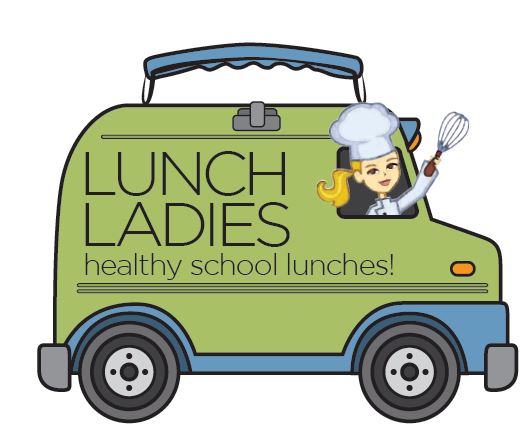 Welcome Parents:We are excited to provide our lunch program for the 2023-2024 school year.Lunch Program Information – Ordering will be open on August 15, 2023.Ordering can be done on a daily, weekly, or monthly basis. The new cut of time is 3:00 pm for ordering for the following day. You can view the lunch menu by registering an account with your student you don’t have to order but this will allow you to view the menu for the month.You will receive an email on Saturday each week as a reminder of what is on the menu for the upcoming week and a reminder to order for the week if you order weekly.Our lunch price starts at $4.25 – 5.00 depending on the lunch item. Lunch comes with the main item and two sides usually fresh fruit and veggies or other items that pair well with the main item.  Sandwiches come with fresh fruit and pretzel. A larger portion can be purchased for an additional $1.25. Additional items can be purchased and added to your student’s lunch.Ordering is done on-line with Boonli our contracted computer company.  ordering instructions are provided by your school website. Please remember to assign your child to their new classroom if you are a retuning parent.   There is a main page when you log in that will give more detail on our cancellation policy, how to cancel a lunch and other important information.Please direct any questions to me via email: lunchladiesllc@gmail.com or 425-444-9573.WendyThe Lunch Ladies LLC